โปรดอ่านวิธีการยื่นเรื่องขอรับการสนับสนุนเงินค่าตรวจและแก้ไขภาษาตามโครงการวิจัยคลินิกวิจัย (Research Clinic):อ้างอิงจากประกาศจุฬาลงกรณ์มหาวิทยาลัย เรื่องหลักเกณฑ์และอัตราการจ่ายเงินสนับสนันโครงการคลินิกวินิจฉัย (Research Clinic) กองทุนรัชดาภิเษกสมโภช พ.ศ. 25591. ผู้ขอรับการสนับสนุนเงินค่าตรวจและแก้ไขภาษาตามโครงการวิจัยคลินิกวิจัย (Research Clinic)	จะต้องสังกัดภายใต้คณะแพทยศาสตร์ จุฬาลงกรณ์มหาวิทยาลัย หรือ แพทย์สังกัดโรงพยาบาลจุฬาลงกรณ์ สภากาชาดไทย ที่ได้รับการแต่งตั้งเป็นอาจารย์พิเศษของคณะแพทยศาสตร์ จุฬาลงกรณ์มหาวิทยาลัย2.ผู้ขอรับการสนับสนุนเงินค่าตรวจและแก้ไขภาษาตามโครงการวิจัยคลินิกวิจัย (Research Clinic)   จะต้องแนบเอกสารให้ครบถ้วนแล้วส่งมาพร้อมกับทำบันทึก ซึ่งประกอบด้วย2.1.บทความที่ได้รับการตีพิมพ์แล้ว (หน้าแรกของบทความ)พร้อมลงลายมือชื่อรับรองสำเนาถูกต้อง จำนวน 1 ชุดโดยจะต้องแนบหลักฐานการส่งบทความตีพิมพ์(Submit)ในวารสารทางวิชาการระดับนานาชาติที่ปรากฏในฐานข้อมูล ISI/SCOPUS มาด้วย พร้อมลงลายมือชื่อรับรองสำเนาถูกต้อง จำนวน 1 ชุด2.2. ใบเสร็จรับเงิน /หรือ หลักฐานอื่นที่แสดงการรับเงินของบริษัทพร้อมลงลายมือชื่อรับรองสำเนาถูกต้อง จำนวน 1 ชุด2.3. ใบแจ้งหนี้ (Invoice) หรือสำเนาพร้อมลงลายมือชื่อรับรองสำเนาถูกต้อง จำนวน 1 ชุด2.4. ใบแจ้งยอดบัตรเครดิต (โดยใช้ปากกาเน้นข้อความขีดเน้นที่ยอดเงินที่ใช้ในการเบิก)	หรือสำเนาพร้อมลงลายมือชื่อ รับรองสำเนาถูกต้อง จำนวน 1 ชุด2.5. ใบรับรองแทนใบเสร็จรับเงิน (บก.111) (ระบุจำนวนเงินที่จะเบิก โดยสามารถเบิกได้ตามค่าใช้จ่ายจริงแต่ไม่เกิน 5,000 บาท)จำนวน 1 ชุด3.ในส่วนที่เป็นหน้าบันทึก ผู้ขอรับการสนับสนุนจะต้องกรอกรายละเอียดให้ครบถ้วนตามโครงร่างบันทึก		สามารถดาวน์โหลดโครงร่างบันทึก ได้ที่ เวปไซด์ของทางฝ่ายวิจัยคณะแพทยศาสตร์ จุฬาลงกรณ์มหาวิทยาลัย www.rs.md.chula.ac.th โดยลบตัวอักษรที่เป็นสีแดงออกแล้วใส่ข้อมูลที่ถูกต้องลงไปแทนที่4.ในส่วนของ บก.111 ผู้ขอรับการสนับสนุนจะต้องกรอกรายละเอียดให้ครบถ้วนตามโครงร่างบก.111 สามารถดาวน์โหลดโครงร่าง บก.111ได้ที่ เวปไซด์ของทางฝ่ายวิจัยคณะแพทยศาสตร์ จุฬาลงกรณ์มหาวิทยาลัย www.rs.md.chula.ac.th โดยลบตัวอักษรที่เป็นสีแดงออกแล้วใส่ข้อมูลที่ถูกต้องลงไปแทนที่5.โปรดจัดเตรียมเอกสารตามข้อกำหนดข้างต้นให้ครบถ้วนเพื่อดำเนินการไอย่างรวดเร็วถูกต้อง ทางส่วนงานบริหารงานวิจัย ฝ่ายวิจัย คณะแพทยศาสตร์ จุฬาลงกรณ์มหาวิทยาลัยขอสงวนสิทธิ์ที่จะไม่ดำเนินการต่อ        และส่งเอกสารทั้งหมดคืนกลับให้ผู้ยื่นเรื่องหากเอกสารไม่ครบถ้วน               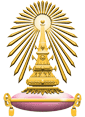                บันทึกข้อความ                                        ส่วนงาน  ภาควิชา(โปรดระบุ)             คณะแพทยศาสตร์  จุฬาลงกรณ์มหาวิทยาลัย โทร (โปรดระบุ)ที่  ศธ 0512.13 /(โปรดระบุเลขที่สารบรรณของภาควิชา)วันที่ (โปรดระบุ)เรื่อง  ขอรับการสนับสนุนเงินค่าตรวจและแก้ไขภาษา------------------------------------------------------------------------------------------------------------------------------------เรียน รองอธิการบดี (ศาสตราจารย์ นายแพทย์เกียรติ รักษ์รุ่งธรรม)       ผ่านรองคณบดีฝ่ายวิจัย       ผ่านหัวหน้าภาควิชา(โปรดระบุ)        สิ่งที่ส่งมาด้วย	1. บทความที่ได้รับการตีพิมพ์แล้ว (หน้าแรกของบทความ)2. ใบเสร็จรับเงิน / หรือ หลักฐานอื่นที่แสดงการรับเงินของบริษัท3. ใบแจ้งหนี้ (Invoice)4. ใบแจ้งยอดบัตรเครดิต5. ใบรับรองแทนใบเสร็จรับเงิน (บก.111) (ระบุจำนวนเงินที่จะเบิก)	เนื่องด้วยข้าพเจ้า (โปรดระบุตำแหน่งทางวิชาการ,ชื่อและนามสกุล) อาจารย์ประจำภาควิชา(โปรดระบุ) คณะแพทยศาสตร์ จุฬาลงกรณ์มหาวิทยาลัย ขอทำเรื่องเบิกเงินสนับสนุนการตรวจแก้ภาษาและคุณภาพบทความวิจัยเรื่อง” (โปรดระบุ)” โดยบริษัท (โปรดระบุ) โดยได้สำรองเงินค่าใช้จ่ายเป็นเงิน (โปรดระบุ) บาท (ตามเอกสารแนบ) ในการนี้จึงใคร่ขอรับการสนับสนุนค่าตรวจทานต้นฉบับภาษาอังกฤษตามโครงการวิจัยคลินิกวิจัย (Research Clinic) เป็นเงิน (โปรดระบุ : ตามค่าใช้จ่ายจริงแต่ไม่เกิน 5,000 บาท ต่อเรื่อง ) บาทจึงเรียนมาเพื่อโปรดพิจารณาอนุมัติและดำเนินการต่อไปจักเป็นพระคุณยิ่ง        ขอแสดงความนับถือ          (โปรดระบุตำแหน่งทางวิชาการ,ชื่อและนามสกุล)							  อาจารย์ประจำภาควิชา( โปรดระบุ  )แบบ  บก. 111ใบรับรองแทนใบเสร็จรับเงินส่วนราชการ ……………...............................คณะแพทยศาสตร์…………………….………………..………รวมทั้งสิ้น  (ตัวอักษร)  (โปรดระบุ)	ข้าพเจ้า (โปรดระบุตำแหน่งทางวิชาการ,ชื่อและนามสกุล) ตำแหน่ง (โปรดระบุ เช่น อาจารย์ ) สังกัดภาควิชา/หน่วย  (โปรดระบุ)   คณะแพทยศาสตร์  ขอรับรองว่า  รายจ่ายข้างต้นนี้ไม่อาจเรียกใบสำคัญรับเงินจากผู้รับได้ และข้าพเจ้าได้จ่ายไปในงานของราชการโดยแท้(ลงชื่อ)…………………………………….					                  (โปรดระบุตำแหน่งทางวิชาการ,ชื่อและนามสกุล)         วันที่   (โปรดระบุ)เรียนรองคณบดีฝ่ายวิจัยเพื่อโปรดพิจารณาดำเนินการต่อ(โปรดระบุตำแหน่งทางวิชาการ,ชื่อและนามสกุล)หัวหน้าภาควิชา( โปรดระบุ  )     เรียน รองอธิการบดี(ศ.นพ.เกียรติ รักษ์รุ่งธรรม)     เพื่อโปรดพิจารณาดำเนินการต่อไปด้วยจักขอบคุณยิ่ง     (ศาสตราจารย์ นพ.วรศักดิ์ โชติเลอศักดิ์)     รองคณบดีฝ่ายวิจัยวัน  เดือน  ปีรายละเอียดรายจ่ายจำนวนเงิน (บาท)หมายเหตุ(โปรดระบุ)ค่าบริการในการตรวจแก้ภาษาอังกฤษโดย บริษัท(โปรดระบุ) สำหรับ Manuscriptเรื่อง” (โปรดระบุ) ” ได้สำรองเงินค่าใช้จ่ายเป็นเงิน (โปรดระบุ) บาท โดยขออนุมติเงินสนับสนุนจากมหาวิทยาลัยเป็นจำนวนเงิน (โปรดระบุ : ตามค่าใช้จ่ายจริงแต่ไม่เกิน 5,000 บาท ต่อเรื่อง ) บาท(โปรดระบุ)รวมทั้งสิ้น(โปรดระบุ)